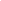 Board of TrusteesRegular Meeting MinutesWednesday, April 10, 2019Location: Delphic Elementary School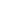 Agenda and supporting documents are available at Delphic School during normal business hours. Meeting facilities are accessible to persons with disabilities. By request, alternative agenda document formats are available to persons with disabilities. To arrange an alternative agenda document format or to arrange aid or services to modify or accommodate persons with a disability to participate in a public meeting, please provide a written request to: Christian Adams, School Secretary at the Delphic Elementary School Office at least three working days prior to any public meeting. 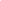 Board of TrusteesStacey BrooksRick BrooksCandace MottDelphic Elementary School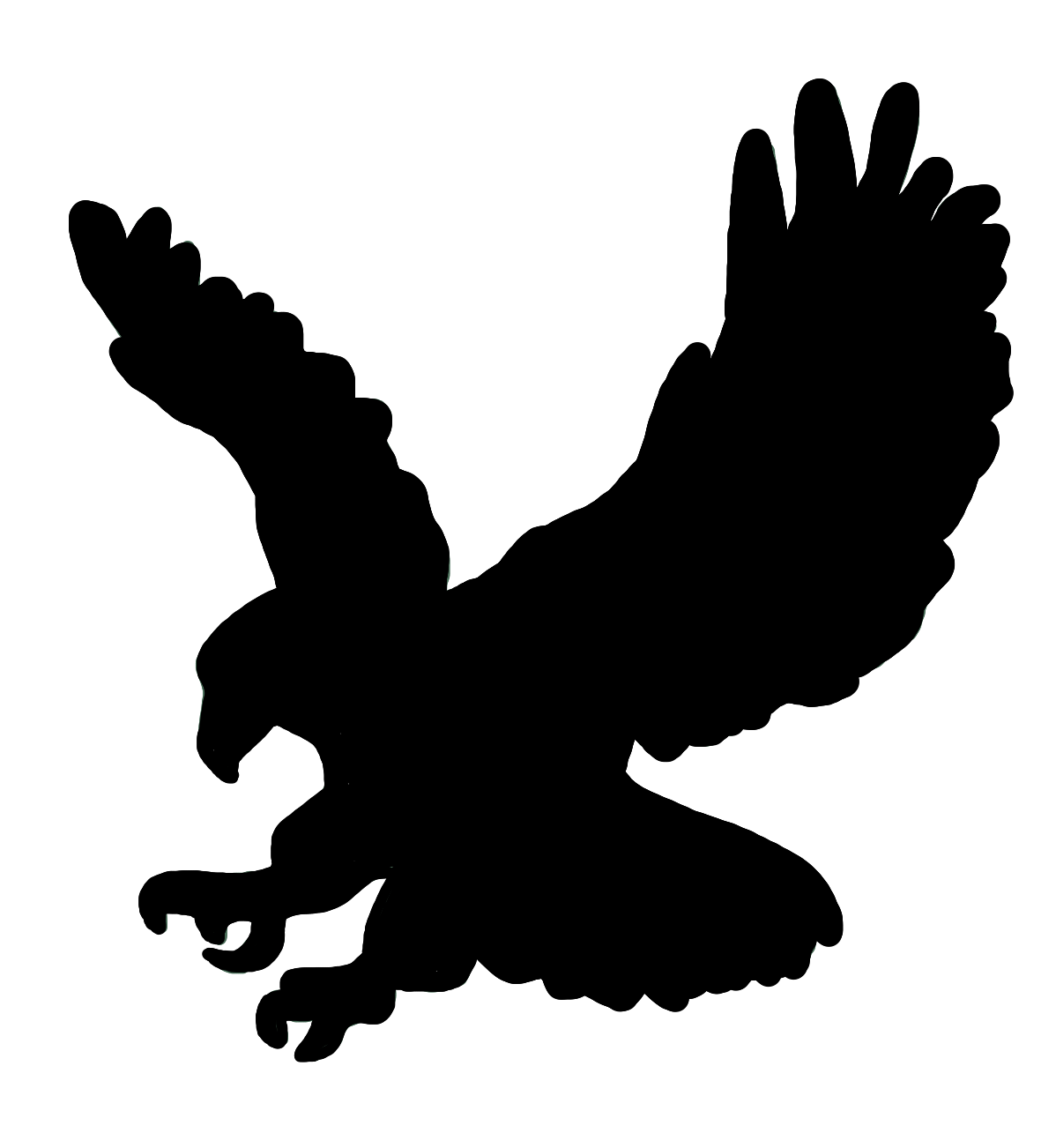 1420 Delphic RoadMontague, California 96064530-842-3653“The Little Red School”Home of the Eagles           Superintendent/PrincipalJami ThomasAgenda ItemNotesCALL TO ORDER:1.0Stacey Brooks called the meeting to order at 7:04 pm.MEMBERS PRESENT:2.0Mrs. Stacey Brooks, Mr. Rick Brooks, and Mrs. Candi Mott.OPEN SESSION:3.0Flag Salute.APPROVAL OF AGENDA:3.1Stacey made the motion to approve the April 10, 2019 Regular Agenda. Rick Brooks seconded the motion. Motion carried.PUBLIC INPUT:4.0No InputCONSENT AGENDA:5.0None.APPROVAL OF MINUTES:5.1Rick made the motion to approve the March 13, 2019 Regular Meeting Minutes. Candi seconded the motion. Motion carried.APPROVAL OF WARRANTS:5.2The warrants were presented and approved. Goldenrods were signed.REPORTS:6.0None.TEACHER REPORTS:6.1None.SUPERINTENDENT’S REPORT:6.2Class TripsEnrollment Update of 63 - 4/9/2019TrackREGULAR AGENDA:7.02019-2020 SCHOOL YEAR CALENDAR DISCUSSION:7.1No action taken.OUT OF STATE FIELD TRIP - APRIL 17-18:7.2Rick made the motion to approve. Candi seconded the motion. Motion was carried.QUARTERLY WILLIAMS UNIFORM COMPLAINT REPORT:7.3Rick motioned to approve. Candi seconded. Motion carried.SECOND INTERIM REPORT:7.4Candi made the motion to approve. Rick seconded. Motioned carried.PARENT REQUEST FOR DISCIPLINE MATRIX:7.5ELECTRIC STRIKE RELEASE FOR ENTRANCE DOOR OF SCHOOL:7.6No actions taken.MAINTENANCE (FRONT TREE):7.7No actions taken.BOARD POLICIES AUDIT EXPENSES:7.8Rick made the motion to approve Audit Expenses. Candi seconded. Motion was carried.SHASTA VALLEY WOLVES:7.9No actions taken.BOARD REPORTS:8.0None.CLOSED SESSION:9.0Entered into closed session at 8:50pm.TEACHER POSITION APPLICANTS REVIEW:9.2None.OPEN SESSION:10.0Returned from closed session at 9:20pm.REPORTABLE ACTIONS TAKEN:10.1NoneADJOURNMENT:11.0The meeting was adjourned at 9:25pm by Stacey Brooks.RESPECTFULLY SUBMITTED BY:Jami Thomas / Superintendent/Principal